Н Е Р А Д Ь К О  Александр Васильевич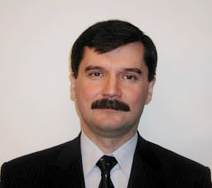 Родился в 1961 году. В 1984 г. окончил Московский институт инженеров ГА (ныне МГТУ ГА). После его окончания работал на инженерных и руководящих должностях в предприятиях гражданской авиации, в Государственной комиссии по надзору за безопасностью полетов воздушных судов (Госавианадзор), Межгосударственном авиационном комитете (МАК), в федеральных органах гражданской авиации.С 1997г. являлся начальником Управления государственного надзора за безопасностью полетов Федеральной авиационной службы России и Федеральной службы воздушного транспорта России. Специализировался в области совершенствования систем летной и технической эксплуатации воздушных судов, обеспечения безопасности полетов. Под его руководством разработана комплексная система действий, направленных на обеспечение безопасности полетов. Проводимая им в этих целях политика повышения требовательности и ответственности способствовала отсутствию в последние годы летных происшествий при выполнении регулярных рейсов воздушными судами гражданской авиации. Поддерживает деловые контакты с предприятиями - производителями авиатехники, КБ, органами ВВС и ИКАО. Являясь высококвалифицированным руководителем и специалистом, активно участвовал в подготовке и принятии ряда правительственных решений и законодательных актов, отраслевых документов в области совершенствования работы по обеспечению безопасности полетов гражданской авиации России.С августа 2000г. по март 2004 года первый заместитель Министра транспорта Российской Федерации, руководитель Государственной службы гражданской авиации, в состав которой входили, в том числе, такие структурные подразделения, как Управление государственного надзора за безопасностью полетов, Департамент летных стандартов, Департамент поддержания летной годности гражданских воздушных судов и технического развития ГА, Департамент государственного регулирования организации воздушного движения, Управление аэропортовой деятельности, Управление лицензирования и регулирования перевозок, работ и услуг и др.С марта 2004 г по октябрь 2005г. руководитель Федеральной службы по надзору в сфере транспорта.Распоряжением Правительства Российской Федерации от 04.10.05 № 1561-р назначен руководителем Федеральной аэронавигационной службы.Распоряжением Председателя Правительства Российской Федерации Владимира Путина от 14 декабря 2009 г. № 1950-р «О руководителе Федерального агентства воздушного транспорта» назначен на пост руководителя Росавиации.Награжден медалью ордена «За заслуги перед Отечеством I степени».